09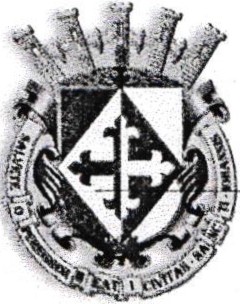 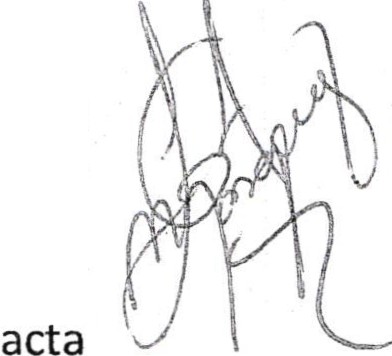 ACTA DE SESIÓN EN PLENO DEL COPPLADEMUNEn el municipio de San Juan de los Lagos, Jalisco, siendo las 10:15 diez horas con quince minutos del día 17 diecisiete del mes Mayo del 2019 dos mil diecinueve, estando reunidos en Salón de la Casa Parroquial, ubicado en la talle Morelos número 36 treinta y seis, en la zona Centro Código Postal 47000 cuarenta y siete mil de esta Ciudad de San Juan de los Lagos Jalisco, en virtud la convocatoria que oportunamente se realizó, los asistentes se reunieron para celebrar la Novena Sesión del Consejo de F.aneación y Participación para el Desarrollo Municipal COPPLADEMUN, convocado oficialmente por el Licenciado Jesús Ubaldo Medina Briseño, Presidente Municipal del H. Ayuntamiento de San Juan de los Lagos, Jalisco, y de conformidad con lo previsto en los Artículos 1, 2, 47, 48, 49, 50, 52 y demás aplicables de la Ley de Planeación Participativa para el Estado de Jalisco y sus Municipios publicada en el Periódico Oficial del Estado de Jalisco el 20 de diciembre de 2018.En uso de la voz el Arquitecto Luis Alfredo Márquez Márquez, Secretario Técnico del COPPLADEMUN, informa a los asistentes que por  no encontrarse en ese momento el Presidente Municipal el Licenciado Jesús Ubaldo Medina Briseño, él presidirá la Asamblea y da la bienvenida a todos los asistentes y comienza a dar lectura a la:Orden del Día:.   PRIMER  PUNTO.-  Designación  del Secretario  y  Escrutador,  y  declaración  de  estar legalmente  instalada  la Asamblea.SEGUNDO PUNTO.- Dejando Huella, A.C.; rolicita su incorporación al COPPLADEMUN mediante el Oficio No.: fechado el díá 14 de Mayo del presente.TERCERO PUNTO.- Presentación dei"Pian de Intervención en La CALERA" por parte de nuestro compañero Lic. Jorge Alberto Tostado Esqueda.CUARTO PUNTO.- Exposición, revisión y en su caso modificación de las propuestas presentadas por cada uno de los Tres Grupos de Trab ajo; una vez aprobado y documentado formará parte del Plan de Desarrollo Municipal y Gobernanza .QUINTO   PUNTO.-  Elaboración,  lectura  y  aprobación  del  contenido  del correspondiente a la Asamblea.Desarrollo de la Orden del Día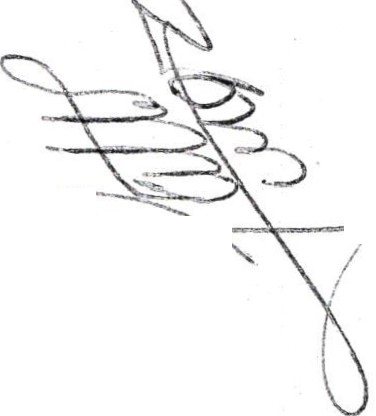 PRIMER PUNTO.- El Presidente de la Asamblea  invita como Secretario de la misma a<fá---::...,....,..--r Licenciada Norma Patricia Márquez Gutiérrez, así mismo pide a los asistentes unvoluntario para  qu'e funja como Escrutador  aceptando  colaborar  para tal efecto  el Arq. Martin Padilla Hermosillo, quienes fueron aprobados por unanimidad de los Consejeros, acto seguido el Escrutador después de C ,;>r.tabilizar la lista de asistenciainformó a la Asamblea que se encuentran presentes 18 dieciocho ciudadanos, y quepor lo tanto existe quórum para la celebración  de la Asamblea  y en consecuencia                 .J     ,serán válidos los acuerdos que en la misma se '.:omen.SEGUNDO PUNTO.- Para el desahogo de este punto se expuso a la Asamblea  la petición   7Jf./. , /presentada al COPPLADEMUN por la asociación Dejando Huella, A.C. solicitandformar parte del Consejo, lo cual se consultó a la Asamblea para su consideración y	,tras haberlo sometido a votación se aprobó por mayoría.	/09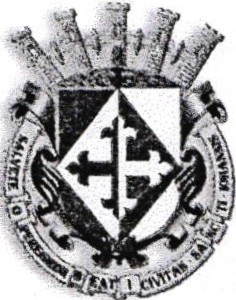 TERCER PUNTO.- Para el desahogo de éste punto se le da la palabra al Ciudadano Jorge Alberto Tostado Esqueda que presente a la Asamblea el resultado de su investigación titulada "Plan de Intervención en La Calera". Una vez terminada  lapresentación se dio tiempo a la Asamblea para que lo analizara y de ser aprobadopodría ser incluirlo en lo conducente en el Plan de Desarrollo Municipal y Gobernanza del Municipio de San Juan de los Lagos. Una vez puesto a consideración de la Asamblea y tras haberlo sometido a votación se aprobó por mayoría.CUARTO PUNTO.- Para el desahogo de este punto, con antelación se hizo llegar a los Secretarios de cada Mesa de Trabajo la "Matriz Global" que contiene el concentrado de todas las propuestas que se han estructurado en las anteriores Asambleas, y tras haberlas analizado y realizar sus observaciones, se ponen a consideración para suaprobación, y tras realizar la votación se aprobaron p_or mayoría.·QUINTO PUNTO.- Para el desahogo de éste punto se dio lectura al Acta de Asamblea y se sometió a votación quedando aprobada por mayoría.Una vez desahogados los puntos de la Orden del Día, el Secretario Técnico da por terminada la Asamblea siendo las 12:45 doce horas con cuarenta y cinco minutos del día de su fecha, firmando el Acta el Presidente, el Secretario Técnico y el Escrutador, anexando a ésta acta la Lista de Asistencia.Presidente	Secretario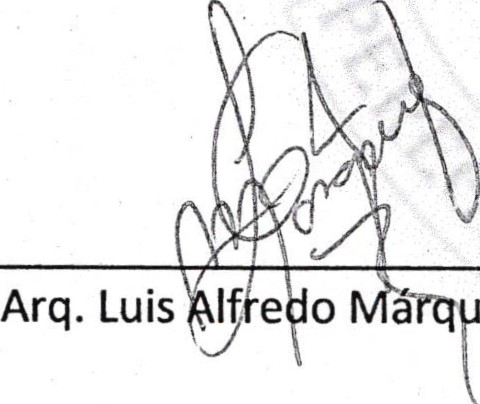 ez Márquez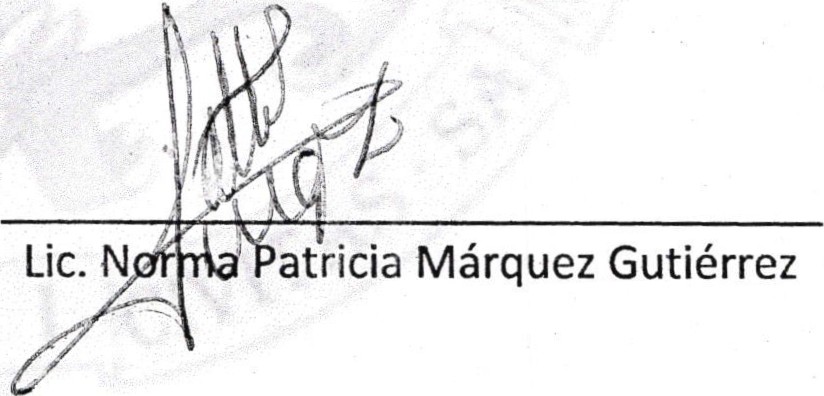 Escrutador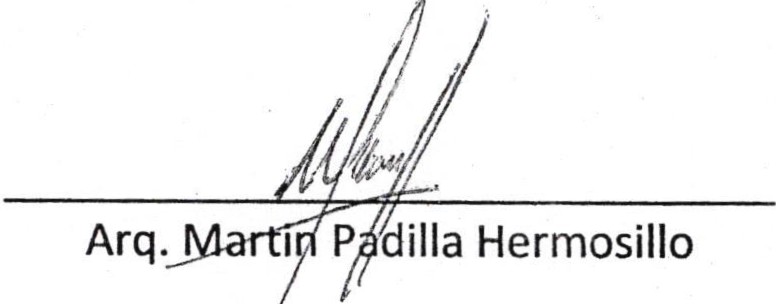 